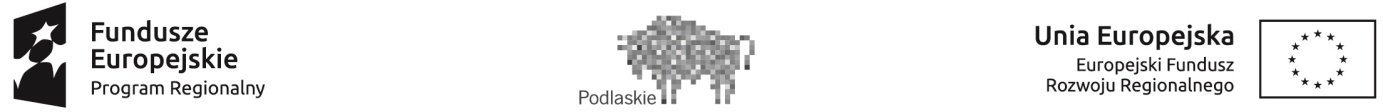 Projekt Promocja gospodarcza Województwa Podlaskiego pn. „Podlaskie – naturalna droga rozwoju”  realizowany 
w ramach Regionalnego Programu Operacyjnego Województwa Podlaskiego na lata 2014-2020
Poddziałania 1.4.1 Promocja przedsiębiorczości oraz podniesienie atrakcyjności inwestycyjnej województwaZałącznik nr 1 do SWZopis przedmiotu zamówieniarealizowanego w ramach projektu promocja gospodarcza województwa podlaskiego pn. „podlaskie - naturalna droga rozwoju”i zamawiającyUrząd Marszałkowski Województwa Podlaskiegoul. Kardynała Stefana Wyszyńskiego 1, 15-888 BiałystokNIP: 542-25-42-016ii przedmiot zamówienia Przedmiotem zamówienia jest organizacja wyjazdu na misję branżową do Niemiec z udziałem poddostawców przemysłowych z sektora metalowego z Województwa Podlaskiego oraz przedstawicieli Urzędu Marszałkowskiego Województwa Podlaskiego w ramach projektu Promocja gospodarcza Województwa Podlaskiego pn. „Podlaskie – naturalna droga rozwoju”.iii ogólne informacje o przedmiocie zamówieniaW ramach zamówienia, Wykonawca zapewni:usługę transportową,usługę logistyczno-organizacyjną (transport lokalny, opiekun techniczny),usługę hotelową,usługę gastronomiczną,organizację seminarium biznesowego i spotkań B2B,usługę tłumaczeniową.Czas trwania misji: 5 dni (2 dni na dojazdy, 4 doby hotelowe)Preferowany termin wyjazdu na misję: 26-30 czerwca 2023 r. Miejsce docelowe: MonachiumW wyjeździe uczestniczyć będzie 12 osób (8 przedsiębiorców i 4 przedstawicieli UMWP).Wykonawca przedstawi Zamawiającemu Program misji z zaplanowanym szczegółowo każdym dniem. Zamawiający zastrzega sobie możliwość dokonywania zmian w Programie, w szczególności rozszerzenia Programu misji o dodatkowe punkty.Wstępny Program misji:Dzień 1 – Poniedziałek                                                                                                                                                                                                                                               - przejazd z Białegostoku na lotnisko im. F.Chopina w Warszawie                                                                                                               - przelot z Warszawy do Monachium                                                                                                                                                                                          - zakwaterowanie w hotelu w Monachium- kolacja w hotelu w Monachium  Dzień 2 – Wtorek	        - wizyta w fabryce BMW w Monachium- lunch dla uczestników misjiDzień 3 – Środa- seminarium biznesowe i spotkania B2B- lunch dla uczestników misji - uroczysta kolacja biznesowa w hoteluDzień 4 – Czwartek     - wizyta w Airbus Helicopters w Donauwörth- lunch Dzień 5 – Piątek                                                                                                                                                                                                                                                                                                                                                                                                                                                                                                                                                                                                     - przelot z Monachium do Warszawy                                                                                                                                         - przejazd autokarem z Warszawy do BiałegostokuPrzedmiot zamówienia jest realizowany w ramach Regionalnego Programu Operacyjnego Województwa Podlaskiego na lata 2014-2020, Oś priorytetowa I Wzmocnienie potencjału 
i konkurencyjności gospodarki regionu, Działanie 1.4. Promocja przedsiębiorczości oraz podniesienie atrakcyjności inwestycyjnej województwa, Poddziałanie 1.4.1 Promocja przedsiębiorczości oraz podniesienie atrakcyjności inwestycyjnej województwa. iv przewidywane rezultaty wyjazduGłówne cele:rozpoznanie rynku niemieckiego po kątem możliwości wymiany handlowej i inwestycji przedsiębiorstw z Województwa Podlaskiego,stworzenie podlaskim przedsiębiorcom warunków do nawiązywania i rozwijania kontaktów biznesowych z partnerami operującymi na tym rynku,prezentacja walorów gospodarczych województwa podlaskiego jako dobrego miejsca do inwestowania i wymiany handlowej, promocja podlaskich firm, ich produktów i usług oraz oferty inwestycyjnej województwa podlaskiego.Główne korzyści:większe zainteresowanie inwestorów regionem podlaskim,wzrost rozpoznawalności regionu podlaskiego na rynku niemieckim,nawiązanie nowych kontaktów pomiędzy firmami z województwa podlaskiego, a także międzynarodowymi korporacjami działającymi na rynku niemieckim.v obowiązki wykonawcyWykonawca jest zobowiązany do:Ścisłej współpracy z Zamawiającym i wskazanymi przez niego podmiotami, gwarantującej właściwą realizację projektu - w formie kontaktów bezpośrednich, on-line, telefonicznych oraz e-mailowych.Realizacji zadań wchodzących w zakres zamówienia, zgodnie z wymogami Zamawiającego oraz ustaleniami podjętymi wspólnie z Zamawiającym w trakcie przygotowań do realizacji zamówienia.Zachowania najwyższej staranności podczas realizacji przedmiotu zamówienia.Przetwarzania danych osobowych uczestników wydarzenia zgodnie z Rozporządzeniem Parlamentu Europejskiego i Rady (UE) 2016/679 z dnia 27 kwietnia 2016 r. w sprawie ochrony osób fizycznych w związku z przetwarzaniem danych osobowych i w sprawie swobodnego przepływu takich danych oraz uchylenia dyrektywy 95/46/WE, w tym zwłaszcza zobowiązany jest do:przetwarzania danych osobowych uczestników zgodnie z umową powierzenia przetwarzania danych oraz poleceń Zamawiającego,realizacji obowiązków informacyjnych Administratora Danych Osobowych, pozyskiwania koniecznych zgód i innych oświadczeń  uczestników na rzecz Zamawiającego. Wykonawca zobowiązuje się, że osoby wykonujące czynności związane z realizacją zamówienia będą zatrudnione na podstawie umowy o pracę w rozumieniu ustawy z dnia 26 czerwca 1974 r. – Kodeks pracy.Jeżeli Wykonawca oświadczy, że czynności związane z realizacją zamówienia będzie wykonywał samodzielnie, Zamawiający uzna to za spełnienie warunku zatrudnienia na umowę o pracę osób wykonujących czynności związane z realizacją zamówienia. Osoby zatrudnione przez Wykonawcę na podstawie umowy o pracę będą wykonywały czynności polegające na:  koordynowaniu czynności związanych z realizacja zamówienia,  organizowaniu czynności związanych z realizacją zamówienia,  nadzorze nad realizacją umów z Podwykonawcami – jeśli dotyczy,  podpisywaniu raportów z przebiegu realizacji umowy i  protokołów odbioru.Obowiązek, o którym mowa w punkcie 5, dotyczy także Podwykonawców (jeśli będą wykonywać przedmiot umowy). Wykonawca jest zobowiązany zawrzeć w każdej umowie 
o podwykonawstwo stosowne zapisy zobowiązujące Podwykonawców do zatrudnienia na umowę o pracę osób wykonujących wskazane w pkt 7 czynności.Ustalenie wymiaru czasu pracy oraz liczby osób, Zamawiający pozostawia w gestii Wykonawcy.Szczegółowe wymagania dotyczące realizacji oraz egzekwowania wymogu zatrudnienia na podstawie stosunku pracy zostały określone w projektowanych postanowieniach umowy, stanowiących: Załącznik nr 2 do SWZ. Zamawiający nie określa dodatkowych wymagań związanych z zatrudnianiem osób, o których mowa w art. 96 ust. 2 pkt 2 p.z.p. vi usługa transportowa Wykonawca zapewni wszystkim uczestnikom w dniu wylotu transport z Białegostoku na lotnisko im. F.Chopina w Warszawie i powrót z lotniska w Warszawie do Białegostoku w dniu przylotu.Transport na lotnisko i z lotniska będzie odbywał się klimatyzowanym środkiem transportu typu bus, nie starszym niż 5 lat.Wykonawca zapewni bezpośrednie połączenia lotnicze dla wszystkich uczestników wyjazdu. 
w terminie wskazanym w pkt III.3. Wykonawca przedstawi 2 propozycje najkorzystniejszych połączeń pod względem długości trasy i czasu podróży w klasie ekonomicznej.Zamawiający nie dopuszcza możliwości przelotów tzw. tanimi liniami.Wykonawca zapewni najbardziej konkurencyjny cenowo na rynku bilet na wskazanej trasie, 
z uwzględnieniem warunków podróży określonych przez Zamawiającego.W sytuacji konieczności oczekiwania na lotnisku w trakcie podróży (w obie strony) lub opóźnienia lotu przez okres równy 2 godzinom lub dłuższy, Wykonawca zobowiązany jest do zapewnienia wszystkim uczestnikom nielimitowanego dostępu do saloniku biznesowego wraz 
z dostępnym w nim serwisem.Bilety lotnicze zostaną przekazane Zamawiającemu w formie elektronicznej, w terminie 5 dni przed planowanym wylotem.Bilet lotniczy uwzględniać będzie możliwość zmiany rezerwacji (zmiana nazwiska, zmiany daty przelotów, zwrotu) - bez ponoszenia dodatkowych kosztów przez Zamawiającego.Cena biletu powinna obejmować łącznie wszystkie podatki, opłaty lotniskowe i manipulacyjne związane z podróżą.Cena biletu zawierać będzie bagaż podręczny (8-12 kg) i bagaż rejestrowany (min. 20 kg).Wykonawca zapewni możliwość bezpłatnej samodzielnej odprawy na lotniskach w klasycznych lub automatycznych stanowiskach check in albo dokona odprawy internetowej w imieniu wszystkich pasażerów.Wszyscy uczestnicy wyjazdu muszą bezwzględnie podróżować jednym samolotem. Nie dopuszcza się rozdzielania członków grupy.Zamawiający przewiduje dodatkowo transport materiałów promocyjnych (roll-up, foldery, inne) również o niestandardowym gabarycie do 40 kg. Wykonawca zapewni i opłaci ubezpieczenie dla każdego uczestnika wyjazdu obejmujące: ubezpieczenie odpowiedzialności cywilnej w życiu prywatnym (min. 100 tys. Euro/os.), kosztów leczenia i pomocy assistance (min. 250 tys. Euro/os.), następstwa nieszczęśliwych wypadków - NNW (do 150 tys. Euro/os.), ubezpieczenie utraty, kradzieży, uszkodzenia bagażu podróżnego (min. 600 Euro/os.) - w tym ubezpieczenie sprzętu elektronicznego,ubezpieczenie opóźnienia w dostarczeniu bagażu podróżnego (min. 200 Euro/os.), ubezpieczenie opóźnienia/odwołania lotu (min. 200 Euro/os.).Wykonawca przekaże Zamawiającemu polisy ubezpieczeniowe w formie elektronicznej, 
w terminie min. 5 dni przed planowanym wylotem.Zamawiający przekaże Wykonawcy imienną listę uczestników wyjazdu najpóźniej 10 dni przed wylotem.vii usługa logistyczno-organizacyjna Wykonawca zapewni wszystkim uczestnikom misji - w czasie pobytu w Niemczech - transport lokalny, maksymalnie 5 - letnim, klimatyzowanym środkiem transportu.Wykonawca zobowiązuje się do podstawienia estetycznego i sprawnego technicznie pojazdu. Przez estetykę Zamawiający rozumie pojazd, który jest pozamiatany, czysty/umyty wewnątrz 
i na zewnątrz, pozbawiony zbędnych elementów dekoracyjnych.W przypadku podstawienia pojazdu niespełniającego powyższych kryteriów Zamawiający ma prawo zażądania natychmiastowej zmiany danego pojazdu. W przypadku wystąpienia awarii środka transportu, Wykonawca zapewni na własny koszt pojazd zastępczy, spełniający wszystkie w/w wymagania w taki sposób, aby nie spowodować opóźnienia.Przewoźnik powinien posiadać wymagane przepisami dokumenty m.in. licencję przewoźnika oraz pełną dokumentację gwarantującą jego przejazd na trasie określonej w umowie zgodnie 
z obowiązującymi przepisami (m.in. aktualne badanie techniczne pojazdu, którym będą podróżować uczestnicy, aktualną licencję na wykonywanie transportu drogowego osób - dla przewoźnika, odpowiednie kwalifikacje zawodowe kierowcy), a także posiadać odpowiednie ubezpieczenie.Wykonawca zapewni odbiór uczestników z lotniska w Monachium w dniu przylotu oraz dowóz na lotnisko w Monachium w dniu wylotu.Wykonawca zapewni przejazdy lokalne (transfery) podczas pobytu w Niemczech – zgodnie 
z Programem misji (min. transport podczas wizyt studyjnych, przejazdy na umówione spotkania etc.).Wszyscy uczestnicy misji będą przemieszczali się jednym środkiem transportu, bez podziału na grupy, chyba że Zamawiający zdecyduje inaczej. Uczestnicy misji w ramach realizowanej przez Wykonawcę usługi logistycznej, będą przemieszczać się w promieniu do 200 km od Monachium.  Wykonawca zastrzega sobie możliwość modyfikowania trasy przejazdów.Podczas transferów uczestnikom zapewniony będzie dostęp do butelkowanej wody mineralnej, w ilości 2 x 0,5l/os. na każdy dzień. Zamawiający nie dopuszcza możliwości korzystania ze środków transportu publicznego.13. Wykonawca zapewni opiekuna technicznego, który będzie odpowiedzialny za koordynację wszystkich zleconych w ramach zamówienia usług (transportu, ustaleń ws. usług gastronomicznych, noclegów, odprawy biletowej, zaplanowanych wizyt i spotkań, organizacji seminarium biznesowego wraz ze spotkaniami B2B, koordynację pracy kierowcy oraz innych aspektów związanych z logistyką na miejscu) i będzie towarzyszył uczestnikom podczas trwania wyjazdu od momentu wylądowania w Monachium do momentu wylotu grupy do Polski. Opiekun techniczny będzie posługiwał się językiem niemieckim i polskim. Opiekun techniczny odbierze uczestników z lotniska w Monachium (przy wyjściu ze strefy przylotów/odbioru bagażu) trzymając czytelną z daleka tabliczkę z napisem „Podlaskie” lub z logotypem Województwa (projekt tabliczki ustalony będzie w porozumieniu z Zamawiającym).Pojazd będzie oznaczony napisem „Podlaskie”, lub logotypem Województwa - za przednią szybą.Wszelkie koszty związane z obecnością kierowców i opiekuna technicznego pokrywa Wykonawca.Wykonawca zapewni kontakt telefoniczny z opiekunem technicznym, tłumaczem, kierowcami
i innymi osobami, które zaangażowane będą w realizację przedmiotu zamówienia.viii usługa hotelowaUsługa hotelowa będzie realizowana w czasie adekwatnym do dat i godzin podróży lotniczej uczestników misji, o którym mowa w punkcie III.3.W skład usługi hotelowej wchodzi nocleg i śniadanie w formie bufetu szwedzkiego.Wykonawca przedstawi Zamawiającemu propozycję 3 hoteli położonych w centrum Monachium, z których Zamawiający wybierze jeden.Wszyscy uczestnicy podczas wyjazdu będą zakwaterowani w tym samym hotelu.Obiekt hotelarski będzie spełniał wymogi – co do wielkości, wyposażenia i zakresu świadczonych usług - odpowiadające kategorii obiektów hotelarskich w Polsce o standardzie min. czterogwiazdkowym zdefiniowanych w Ustawie z dn. 29 sierpnia 1997 r. 
o usługach hotelarskich oraz usługach pilotów wycieczek i przewodników turystycznych (tj. Dz.U. 2020 poz. 2211), które spełniają przesłanki Rozporządzenia Ministra Gospodarki i Pracy 
z dn. 19 sierpnia 2004 r. w sprawie obiektów hotelarskich, w których są świadczone usługi hotelarskie (tj.Dz.U.2017 poz. 2166) umożliwiające zaszeregowanie danego obiektu do kategorii nie niższej niż cztery gwiazdki.Obiekt hotelarski musi być dostosowany do osób z niepełnosprawnościami zgodnie 
z Rozporządzeniem Ministra Gospodarki i Pracy z dnia 19 sierpnia 2004 r. w sprawie obiektów hotelarskich i innych obiektów, w których są świadczone usługi hotelarskie. Wymagane są pokoje jednoosobowe z indywidualną łazienką, klimatyzacją i bezpłatnym, nielimitowanym dostępem do wi-fi.Pokoje powinny być dodatkowo wyposażone w lodówkę, czajnik, jednorazowe pakiety kawy 
i herbaty oraz wodę butelkowaną.Wszystkie pokoje muszą być dla osób niepalących.Wskazany przez Wykonawcę hotel nie może żądać od gości okazania karty płatniczej/ kredytowej ani uiszczenia opłaty gotówkowej w celu zameldowania lub gwarantowania jakichkolwiek płatności.Każdy pokój będzie miał wliczone w cenę wszelkie opłaty miejscowe (podatek miejski), klimatyczne itp.Wykonawca przekaże Zamawiającemu potwierdzenie dokonania rezerwacji hotelowej 
w formie elektronicznej, w terminie do 7 dni przed planowanym wylotem.IX USŁUGA GASTRONOMICZNAWykonawca zapewni kolację w dniu przyjazdu do Monachium w hotelu, w którym zakwaterowani będą uczestnicy misji. Kolacja dla grupy 12 osób, w formie „zasiadanej” składać się będzie z dań: zupa, danie główne na ciepło (z zastrzeżeniem możliwości zgłoszenia przez Zamawiającego potrzeby przygotowania pojedynczych dań wegetariańskich), deser, napoje (kawa /herbata/woda/sok).Wykonawca zapewni 2 lunche serwowane w dniach wizyt studyjnych – zgodnie z Programem misji. Posiłki składać się będą z: zupy, dania głównego (na ciepło), deseru, napojów (kawa/herbata/woda/sok). Wykonawca przedstawi Zamawiającemu po 2 propozycje restauracji, w pobliżu miejsc wizyt studyjnych lub na trasie dojazdu do miejsc wizyt studyjnych. Restauracje będą posiadały dobre opinie i dopasowane będą do rangi uczestników misji. Zamawiający dokona wyboru restauracji spośród zaproponowanych przez Wykonawcę miejsc. Wykonawca zapewni w dniu seminarium biznesowego, w miejscu, w którym odbywać się będzie seminarium biznesowe - lunch w formie bufetu dla 40 osób. W skład lunchu wejdą: min. 3 dania na ciepło do wyboru (w tym jedno jarskie) plus dodatki typu ryż, ziemniaki, pieczywo, bar sałatkowy – min. 4 rodzaje sałatek, wybór min. 4 rodzajów świeżych owoców, wybór min. 2 rodzajów deserów, napoje (woda mineralna gazowana/niegazowana, soki - min. 2 rodzaje, kawa, herbata). Menu skonsultowane będzie wcześniej z Zamawiającym.Wykonawca zapewni uczestnikom seminarium „ciągłą przerwę kawową”, która dostępna będzie pół godziny przed rozpoczęciem wydarzenia, w pobliżu sali konferencyjnej. Podczas serwisu dostępne będą: świeżo parzona, wysokiej jakości, gorąca kawa serwowana z ekspresu ciśnieniowego, herbata, mleko do kawy, cukier, przekąski słodkie, owoce, woda mineralna niegazowana/gazowana, soki owocowe - min. 2 smaki, etc. Wykonawca zorganizuje uroczystą kolację biznesową wraz z obsługą kelnerską dla grupy do 20 osób w dniu – zgodnie z Programem misji. Kolacja biznesowa zorganizowana będzie w restauracji, w hotelu, w którym zakwaterowani będą uczestnicy misji. Restauracja musi mieć: wydzieloną, kameralną, elegancką przestrzeń umożliwiającą swobodne, niczym niezakłócone rozmowy, możliwość ustawienia stołów w różnej konfiguracji. Formuła posiłku: uroczysta kolacja – zasiadana, składająca się z przystawki, zupy, dania głównego (mięsnego/rybnego), deseru i napojów (kawa, herbata, woda mineralna gazowana/ niegazowana, soki - min. 2 rodzaje – bez ograniczeń). Wykonawca w terminie 7 dni przed wylotem grupy, przedstawi Zamawiającemu do wyboru 2 propozycje menu (mięsne/rybne). Dodatkowo zastrzega się możliwość potrzeby przygotowania pojedynczych dań wegetariańskich/jarskich, o czym Zamawiający wcześniej poinformuje Wykonawcę. x organizacja seminarium biznesowego i spotkań b2b Zamawiający planuje w Monachium organizację podlaskiego seminarium biznesowego połączonego ze spotkaniami match-makingowymi, w hotelu, w którym zakwaterowani będą uczestnicy wyjazdu.Wykonawca zapewni klimatyzowaną salę konferencyjną mieszcząca maksymalnie 40 osób w ustawieniu teatralnym, wyposażoną w krzesła, z wydzielonym miejscem na ewentualną ekspozycję produktów firm.Sala będzie miała dostęp do Internetu i będzie wyposażona w profesjonalny sprzęt multimedialny (laptop, projektor - optymalnie podwieszany do sufitu, ekran, prezenter ze wskaźnikiem laserowym, min. 3 mikrofony bezprzewodowe itd.), nagłośnienie. Zamawiający zakłada potrzebę podłączenia własnego laptopa.Sala pozostanie do dyspozycji Zamawiającego przez 8 godzin w dniu seminarium biznesowego oraz 3 godziny w dniu poprzedzającym.Zamawiający przekaże Wykonawcy listę przedsiębiorstw z województwa podlaskiego, których przedstawiciele wezmą udział w misji do Niemiec.Wykonawca zapewni udział w seminarium co najmniej 6 przedsiębiorców z 6 różnych firm 
z Niemiec z branży metalowej, jako potencjalnych partnerów handlowych.Wykonawca zorganizuje i umówi co najmniej 6 przedsiębiorców z 6 różnych firm z Niemiec 
z branży metalowej - jako potencjalnych partnerów do spotkań B2B w formule speed dating - 
z podlaskimi przedsiębiorcami będącymi uczestnikami misji.Wykonawca przekaże Zamawiającemu najpóźniej 1 dzień przed seminarium: listę umówionych uczestników seminarium z Niemiec oraz listę przedsiębiorców – potencjalnych partnerów do spotkań B2B.Uczestnicy seminarium i spotkań B2B zgłoszą swój udział wypełniając formularz rejestracyjny dostępny na stronie internetowej wskazanej przez Zamawiającego.Uczestnicy seminarium i spotkań B2B muszą posiadać służbową skrzynkę mailową, którą wskażą podczas rejestracji.Wykonawca zapewni dodatkową salę do spotkań B2B - w pobliżu sali, w której odbywać się będzie seminarium. W sali do spotkań B2B możliwe będzie przeprowadzenie min. 8 spotkań B2B przy swobodnej komunikacji pomiędzy uczestnikami. Sala do spotkań B2B powinna mieć dostęp do Internetu (wi-fi).Podczas seminarium i spotkań B2B zapewnione będzie tłumaczenie z języka niemieckiego na język polski i odwrotnie.xi usługa tłumaczeniowaWykonawca zapewni usługę tłumaczenia ustnego z języka polskiego na język niemiecki 
i odwrotnie.Tłumaczenie powinno być zapewnione podczas trwania seminarium biznesowego, spotkań B2B, uroczystej kolacji oraz wszystkich wizyt studyjnych i oficjalnych spotkań biznesowych – zgodnie z Programem misji.Tłumacz musi władać biegle językiem polskim i niemieckim w mowie i piśmie, posiadać znajomość terminologii biznesowej, a także doświadczenie w tłumaczeniu ustnym podczas oficjalnych spotkań biznesowych.Tłumacz przed rozpoczęciem seminarium przygotuje się merytorycznie, tj. zapozna się m.in. 
z informacjami gospodarczymi nt. województwa podlaskiego oraz z profilami działalności firm uczestniczących w wyjeździe (Zamawiający przekaże w tym celu stosowne materiały).Wszelkie koszty związane z obecnością tłumacza tj. ewentualny przelot, zakwaterowanie, wyżywienie, ubezpieczenie, pokrywa Wykonawca.Wykonawca na 7 dni kalendarzowych przed rozpoczęciem misji zaproponuje tłumacza, który będzie spełniał kryteria określone w pkt. 3 oraz przedstawi Zamawiającemu referencje/cv potwierdzające wymagane kwalifikacje.Zamawiający zastrzega sobie prawo weryfikacji umiejętności językowych tłumacza za pomocą komunikatora internetowego.Zamawiający zastrzega sobie prawo do odrzucenia zaproponowanego przez Wykonawcę tłumacza, jeżeli nie spełni on wymaganych w pkt. 3 kryteriów. W przypadku odrzucenia przez Zamawiającego zaproponowanego tłumacza, Wykonawca w ciągu 48 godzin zaproponuje kolejnego.